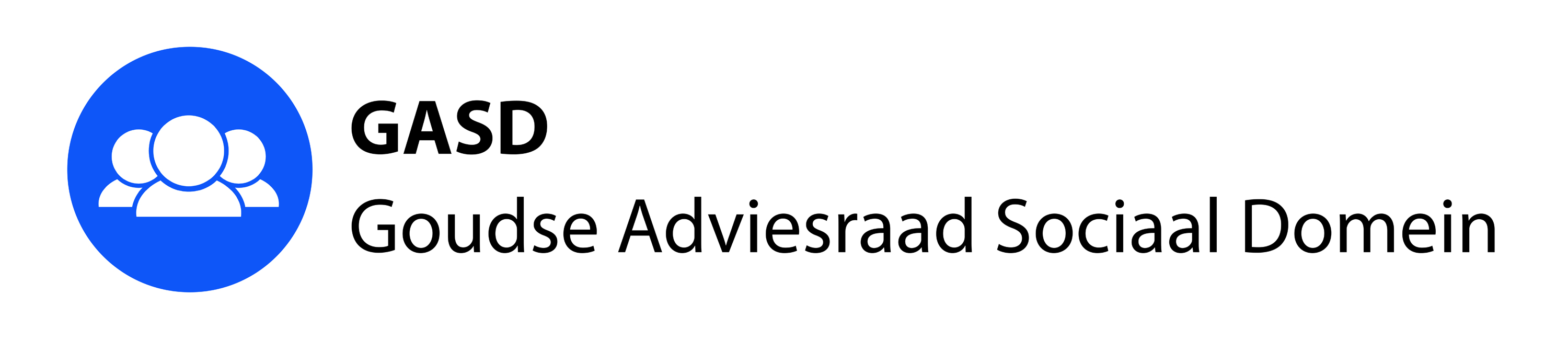 Agenda voor de openbare vergadering van de GASD van 23 juni 2016.Huis van stad. Aanvang 13.30, einde om 16.30 uur. Locatie staat aangekondigd op het scherm in de hal.Opening, mededelingen, ingekomen post en vaststelling agenda.Verslag van de GASD vergadering van 25 mei 2016. (reeds toegezonden).Evaluatie van het proces rond de Regionale kadernota maatschappelijke zorg. SportnotaToelichting op voortgang, ic planning en procesafspraken.(De adviesaanvraag is nu ook formeel  binnenkomen met de vraag om het advies uiterlijk 5 september aan te leveren. e Vleggeert)Terugkoppeling van de diverse besprekingen met in- en externe partners. (sociaal team, GCR, etc.).Armoedebeleid inclusief schuldhulpverlening. Een adviesaanvraag op dit onderwerp is weliswaar nog niet ontvangen maar zal niet lang op zich laten wachten. Ter bespreking het proces, de bemensing.VN ratificatieverdrag.Stand van zaken en vervolgafspraken.Integrale verordening WMO en Jeugd. Procesafspraken, bemensing, afstemming GCR.Voorbereiding gesprek wethouders.Regionale advisering.Bespreking en interne verkenning.Planning GASD bijeenkomsten zomerRondvraag en sluiting.Herman Klein,secretaris